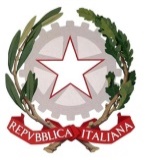 ISTITUTO D’ISTRUZIONE SUPERIORE “BENEDETTI-TOMMASEO”Liceo Scientifico “G.B. Benedetti” – C.M. VEPS02601ELiceo Linguistico e delle Scienze Umane “N. Tommaseo” – C.M. VEPM02601GProposta di visita guidata di un giorno(da presentare almeno 7 giorni prima della data prevista se nel Comune, 15 giorni se fuori Comune)Visita a  __________________________________________________________________________Classe/i ______________________  del Liceo Benedetti  / Tommaseo   Giorno ____________  dalle ore (orario uscita) ______   alle ore (indicare se è previsto rientro) ________Docente responsabile dell’organizzazione  	______________________________________________Docente referente per la classe ______	______________________________________________Docente referente per la classe ______	______________________________________________Docente referente per la classe ______	______________________________________________Docenti accompagnatori _____________________________________________________________Eventuali mezzi di trasporto e ditte  ___________________________________________________Tutti i docenti accompagnatori si impegnano a garantire il rispetto degli obblighi di vigilanza e sorveglianza degli alunni di cui all'art. 2047 del Codice Civile, integrato dall'art. 61 – Legge 312 del 11/07/80 e  la sentenza nr. 1769 dell'08/02/2012 della Corte di Cassazione;Venezia ___ / ___ / 20__Firma del/della docente responsabile dell’organizzazione______________________________________                  (Accompagnatore SI   NO   - barrare)Il docente responsabile dell’organizzazione e gli eventuali altri referenti dichiarano che l’uscita è stata approvata dai rispettivi Consigli di classe e di avere il consenso di tutti i docenti  in servizio nell’orario previsto per l’uscita.Firma docenti accompagnatori/accompagnatrici___________________________________             _________________________________________________________________________             _________________________________________________________________________             ______________________________________VISTO SI AUTORIZZA						Il Dirigente Scolastico Dott.ssa Stefania Nociti